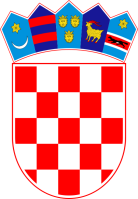            REPUBLIKA HRVATSKA KRAPINSKO – ZAGORSKA ŽUPANIJA                 OPĆINA HUM NA SUTLI                     OPĆINSKO VIJEĆE		          Savjet mladih KLASA: 007-04/21-01/3 URBROJ: 2214/02-01-21-7 Hum na Sutli, 15. prosinac 2021.Na temelju članka  11. Odluke o osnivanju Savjeta mladih Općine Hum na Sutli  («Službeni glasnik Krapinskom zagorske županije » broj 40/17) ,  Savjet mladih Općine Hum na Sutli na sjednici održanoj 14. prosinca 2021. godine donio je    O D L U K Uo imenovanju predsjednika Za predsjednika Savjeta mladih Općine Hum na Sutli imenuje se Marko Boršić iz Huma na Sutli 19, Hum na Sutli na vrijeme od tri (3) godine. 	  PREDSJEDNIK SAVJETA MLADIH	  Marko Boršić